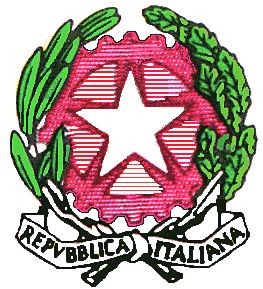 Istituto Comprensivo Statale “Rodari – Alighieri – Spalatro”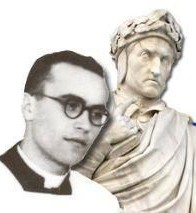 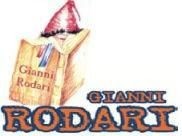 tfia Spina, 1 71019 tfieste FG – C.M. FGIC878001 – C.F.92066060713– Tel. 0884 708207 Telefax 0884 704624website: istitutocomprensivovieste.edu.it- pec: fgic878001@pec.istruzione.it - e-mail: fgic878001@istruzione.it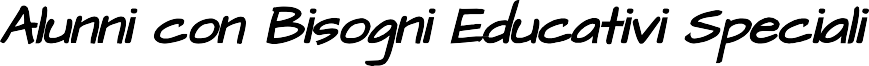 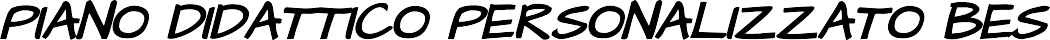 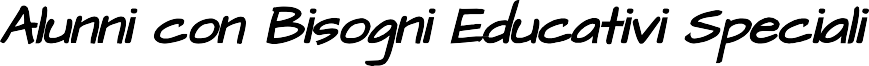 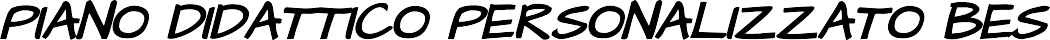 (Dir. Min. 27/12/2012 C. M. n.8 del 06/03/2013)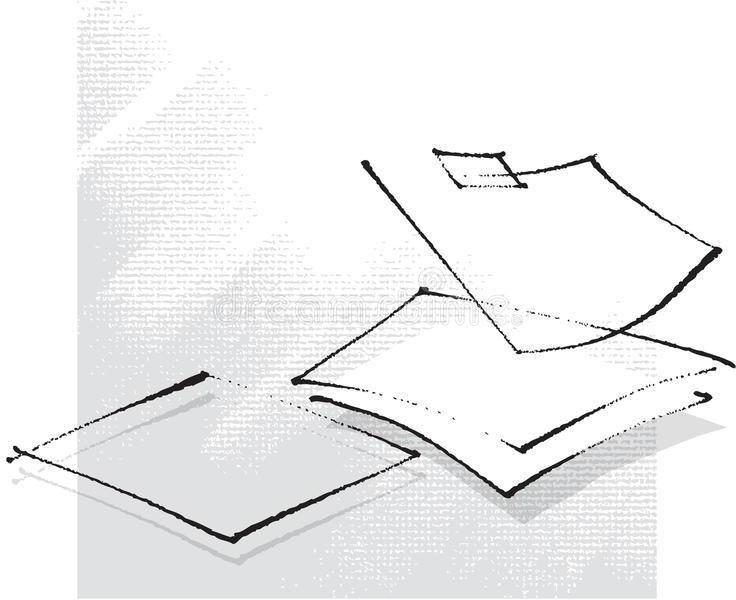 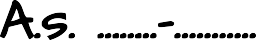 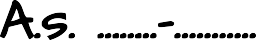 ELEMENTI CONOSCITIVI DELL’ALLIEVO/ADATI ANAGRAFICIIndividuazione BES (DM 27/12/2012)- Decisione del team docenti o del Consiglio di classe verbalizzata in data: … / .../…motivazione:......................................................................................................................................................................................................................................................................................................................................................................................................................................................................ANAMNESI SCOLASTICACARATTERISTICHE COMPORTAMENTALITIPOLOGIA DI BISOGNO EDUCATIVO SPECIALEDISAGIO E DIFFICOLTA’ NELLA SFERA CORPOREA E COGNITIVASVANTAGGIO NELLA SFERA RELAZIONALE/COMPORTAMENTALESVANTAGGIO SOCIALESVANTAGGIO NELLA SFERA DELLO SVILUPPOSVANTAGGIO NELLA SFERA EMOZIONALE/SOMATICASVANTAGGIO NELLA SFERA AMBIENTALE❏ ALTRO……………………………………………………………………………………PIANO DIDATTICO PERSONALIZZATOSCHEDA DI RILEVAZIONE DELLE CONDIZIONI FACILITANTI, CHE CONSENTONO LA PARTECIPAZIONE DELL'ALUNNO/A AL PROCESSO DI APPRENDIMENTO E ALLA VITA DI CLASSE.Organizzazione dei tempi aggiuntivi rispetto al lavoro in aula, mensa e ricreazione………………………………………………………………………………………………………………………………………………………………….………………………………………………………………………………………………………………………………………………………………….Attività in palestra o in altri ambienti diversi dallo spazio-aula……………………………………………………………………………………………………………………………………………………………………………………………………………………………………………………………………………………………………………………………………Uso di strumenti, sussidi, attrezzature specifiche, strumenti compensativi……………………………………………………………………………………………………………………………………………………………………………………………………………………………………………………………………………………………………………………………………Adattamenti, differenziazioni, accorgimenti messi in atto dagli insegnanti nelle modalità di lavoro…………………………………………………………………………………………………………………………………………………………………………………………………………………………………………………………………………………………………………………………………Attività personalizzate in aula…………………………………………………………………………………………………………………………………………………………………………………………………………………………………………………………………………………………………………………………………..Attività in piccolo gruppo con lo scopo di facilitare l'alunno/a (specificare se in aula o fuori)……………………………………………………………………………………………………………………………………………………………………………………………………………………………………………………………………………………………………………………………………Attività individuali fuori dall’aula……………………………………………………………………………………………………………………………………………………………………………………………………………………………………………………………………………………………………………………………………Differenziazione, semplificazione, riduzione dei contenuti……………………………………………………………………………………………………………………………………………………………………………………………………………………………………………………………………………………………………………………………………3.1 INTERVENTO DIDATTICO METODOLOGICOL’alunno/a segue:un programma comune alla classeun programma semplificato per il raggiungimento di obiettivi minimiSTRUMENTI COMPENSATIVI(È POSSIBILE INTEGRARLI E PERSONALIZZARLI)L’ALUNNO USUFRUIRÀ DEI SEGUENTI STRUMENTI COMPENSATIVI NELLE AREE DISCIPLINARI DI…………………………………………………………………………………………………………………….:STRATEGIE COMPENSATIVE E FORME DI FLESSIBILITA’(È POSSIBILE INTEGRARLI E PERSONALIZZARLI)STRATEGIE METACOGNITIVE(È POSSIBILE INTEGRARLI E PERSONALIZZARLI)STRATEGIE METODOLOGICHE(È POSSIBILE INTEGRARLI E PERSONALIZZARLI)MISURE DISPENSATIVE(È POSSIBILE INTEGRARLI E PERSONALIZZARLI)L’ALUNNO USUFRUIRÀ DELLE SEGUENTI MISURE DISPENSATIVE NELLE AREE DISCIPLINARI DI…………………………………………………………………………………………………………………….:CRITERI E MODALITÀ DI SVOLGIMENTO E CORREZIONE DELLE PROVE DI VERIFICA E VALUTAZIONEINTERVENTI EXTRASCOLASTICIPATTO CON LA FAMIGLIASI CONCORDANO, QUINDI:I COMPITI A CASA (RIDUZIONE, DISTRIBUZIONE SETTIMANALE DEL CARICO DI LAVORO, MODALITÀ DI PRESENTAZIONE)……………………………………………………………………………………………………………………………………………………………………………………………………………………………………………………………………………………………………………………………………………………………………………………………………………………………………………………………………………………………………………………………………………………………………………………………………………………………………………………LE MODALITÀ DI AIUTO: CHI, COME, PER QUANTO TEMPO, PER QUALI ATTIVITÀ/DISCIPLINE SEGUE IL BAMBINO/A NELLO STUDIO…………………………………………………………………………………………………………………………………………………………………………………………………………………………………………………………………………………………………………………………………………………………………………………………………………………………………………………………………………………………………………………………………………………………………………………………………………………………................. GLI STRUMENTI COMPENSATIVI UTILIZZATI A CASA……………………………………………………………………………………………………………………………………………………………………………………………………………………………………………………………………………………………………………………………………………………………………………………………………………………………………………………………………………………………………………………………………………………………………………………………………………………………………………………LE INTERROGAZIONI……………………………………………………………………………………………………………………………………………………………………………………………………………………………………………………………………………………………………………………………………………………………………………………………………………………………………………………………………………………………………………………………………………………………………………………………………………………………………………………SOTTOSCRITTORI DEL PIANO DIDATTICO PERSONALIZZATOVieste, lì ……………………………IL DIRIGENTE SCOLASTICOSCUOLA DELL'INFANZIASÌNOAnni di frequenza:Tipo di frequenza:  □ Saltuaria	□ ContinuativaSCUOLA PRIMARIARIPETENZECAMBI DI SCUOLAELEVATO NUMERO DI ASSENZEMANCANZA DI MATERIALE SCOLASTICOCollaborazioneCollabora in classeCollabora nel gruppoCollabora con pochi compagniNon è disponibile alla collaborazioneRelazione con gli adultiOttimaBuonaScarsaNon si relazionaRelazione con i pariOttimaBuonaScarsaNon si relazionaRispetto delle regoleBuonaParzialeScarsaMotivazione ad apprendereBuonaParzialeScarsaOrganizzazione personaleBuonaParzialeScarsaPercezione e consapevolezza delle proprie difficoltàSiParzialeNoDISCIPLINA O AMBITO DISCIPLINAREMISURE DISPENSATIVESTRUMENTI COMPENSATIVISTRATEGIE DIDATTICHE INCLUSIVEOBIETTIVI DISCIPLINARI PERSONALIZZATI(conoscenze/ competenze)PARAMETRI DI VALUTAZIONEMATERIA……………………..……………………..FIRMADOCENTE……………………..MATERIA……………………..……………………..FIRMADOCENTE……………………..MATERIA……………………..……………………..FIRMADOCENTE……………………..MATERIA……………………..……………………..FIRMADOCENTE……………………..MATERIA……………………..……………………..FIRMADOCENTE……………………..MATERIA……………………..……………………..FIRMADOCENTE……………………..MATERIA……………………..……………………..FIRMADOCENTE……………………..MATERIA……………………..……………………..FIRMADOCENTE……………………..STRUMENTOGIA’ UTILIZZATO DALL’ALUNNO/ADA UTILIZZARE CON L’ALUNNO/ADA UTILIZZARE INSIEMEAL GRUPPO-CLASSEFORMULARIFORMULARI MATEMATICITABELLA DEI VALORI POSIZIONALI DELLE CIFRETABELLA DELLE OPERAZIONITAVOLA PITAGORICATABELLA DELLE UNITÀ DI MISURATABELLA DELLA SCOMPOSIZIONE IN FATTORI PRIMITABELLA DEGLI INDICATORI CRONOLOGICITABELLA DEI VERBI IN L1TABELLA DEI VERBI IN L2TABELLA CON LE FORMULE GEOMETRICHETABELLA PERIODICA DEGLI ELEMENTILINEA DEL TEMPOMAPPE/SCHEMI RIEPILOGATIVI SIA PER LA PRODUZIONESCRITTA CHE ORALECARTINE GEOGRAFICHE E STORICHE TEMATICHESCHEMI DI SVILUPPO PER LA PRODUZIONE SCRITTAGLOSSARI DISCIPLINARIVOCABOLARI DIGITALIIMMAGINI PER LA COMPRENSIONE DEL TESTOCALCOLATRICE/CALCOLATRICE PARLANTERISORSE AUDIO (CASSETTE REGISTRATE, SINTESIVOCALE, AUDIOLIBRI, LIBRI DIGITALI…)LIBRI CON TESTO RIDOTTO(ANCHE PER LA NARRATIVA)REGISTRATOREUSO DEL COMPUTER COME RISORSA EDUCATIVA EDIDATTICA, DELLO SCANNER E DELLA STAMPANTEIL COMPUTER CON SINTETIZZATORE VOCALESOFTWARE DIDATTICI FREEWAREPRESENTAZIONI IN POWER POINT SIA PER LAPRODUZIONE SCRITTA CHE ORALEPROGRAMMI DI VIDEO-SCRITTURA CON CORRETTOREORTOGRAFICOPROGRAMMI PER L’ELABORAZIONE DI MAPPE E SCHEMI(VUE, CMAP…)PROGRAMMI PER GEOMETRIA E/O DISEGNO TECNICO(GEOGEBRA, CABRI GEOMETRE…)PROGRAMMI PER IL CALCOLO E CREAZIONE DI TABELLEE GRAFICI (EXCEL, CALC…)STRATEGIAGIA’ UTILIZZATO DALL’ALUNNO/ADA UTILIZZARE CON L’ALUNNO/ADA UTILIZZARE INSIEMEAL GRUPPO-CLASSERECUPERO FONOLOGICO E METAFONOLOGICOAPPRENDIMENTO DELLA DIGITAZIONE SU TASTIERASU DIECI DITAPREDISPOSIZIONE DI MAPPE/SCHEMI ANTICIPATORI CON I NUCLEI FONDANTI DELL’ARGOMENTO DATRATTARECOSTRUZIONE DI MAPPE/SCHEMI RIEPILOGATIVI CON I NUCLEI FONDANTI DELL’ARGOMENTO DATRATTARESCRITTURA ALLA LAVAGNA IN STAMPATOMAIUSCOLOPREDISPOSIZIONE DI TESTI SCRITTISINTESI DELLA SPIEGAZIONE EFFETTUATA ALTERMINE DELLA LEZIONE DA PARTE DEL DOCENTEFORNITURA DI MATERIALE DIDATTICO DIGITALIZZATOPREDISPOSIZIONE DELLA LEZIONE CON IL RINFORZO DI IMMAGINI O L’AUSILIO DI SUSSIDI (COMPUTER,REGISTRATORE, LIM…)CONSEGNA ANTICIPATA ALL’ALUNNO/A DEL TESTOIN VISTA DI ESERCITAZIONE DI COMPRENSIONE OLETTURA AD ALTA VOCE IN CLASSEDIDATTICA ESPERIENZIALE E LABORATORIALEESERCITAZIONI ED ATTIVITA’ IN COOPERATIVELEARNINGALTRO (INDICARE)STRATEGIAGIA’ UTILIZZATO DALL’ALUNNO/ADA UTILIZZARE CON L’ALUNNO/ADA UTILIZZARE INSIEMEAL GRUPPO-CLASSEINSEGNARE L’USO DI DISPOSITIVI EXTRA TESTUALI PER LO STUDIO (TITOLO, PARAGRAFI, IMMAGINI,DIDASCALIE…)SOLLECITARE LE CONOSCENZE PRECEDENTI PER INTRODURRE NUOVI ARGOMENTI E CREAREASPETTATIVESOLLECITARE COLLEGAMENTI FRA LE NUOVE INFORMAZIONI E QUELLE GIÀ ACQUISITE OGNI VOLTA CHE SI INTRODUCE UN NUOVO ARGOMENTODI STUDIOPROMUOVERE INFERENZE, INTEGRAZIONI ECOLLEGAMENTI TRA LE CONOSCENZE E LE DISCIPLINEDIVIDERE GLI OBIETTIVI DI UN COMPITO IN “SOTTOOBIETTIVI”OFFRIRE ANTICIPATAMENTE SCHEMI GRAFICI RELATIVI ALL’ARGOMENTO DI STUDIO, PER ORIENTARE L’ALUNNO NELLA DISCRIMINAZIONEDELLE INFORMAZIONI ESSENZIALIPROMUOVERE LA CONSAPEVOLEZZA DEL PROPRIO MODO DI APPRENDERE “AL FINE DI IMPARARE ADAPPRENDERE”PRIVILEGIARE L’APPRENDIMENTO ESPERIENZIALE E LABORATORIALE PER FAVORIRE L’OPERATIVITÀ EALLO STESSO TEMPO IL DIALOGO E LA RIFLESSIONESU QUELLO CHE SI FASVILUPPARE PROCESSI DI AUTOVALUTAZIONE E AUTOCONTROLLO DELLE STRATEGIE DI APPRENDIMENTO NEGLI ALUNNIALTRO (INDICARE)STRATEGIAGIA’ UTILIZZATO DALL’ALUNNO/ADA UTILIZZARE CON L’ALUNNO/ADA UTILIZZARE INSIEMEAL GRUPPO-CLASSEINCORAGGIARE L’APPRENDIMENTO COLLABORATIVO: “IMPARARE NON È SOLO UN PROCESSO INDIVIDUALE; LA DIMENSIONE COMUNITARIA DELL’APPRENDIMENTO SVOLGE UN RUOLOSIGNIFICATIVO”FAVORIRE LE ATTIVITÀ IN PICCOLI GRUPPIPREDISPORRE AZIONI DI TUTORAGGIOSOSTENERE E PROMUOVERE UN APPROCCIO STRATEGICO NELLO STUDIO UTILIZZANDO MEDIATORIDIDATTICI FACILITANTI L’APPRENDIMENTO(IMMAGINI, SCHEMI, MAPPE…)GUIDARE L’ALUNNO/A AFFINCHÉ IMPARI A CONOSCERE LE PROPRIE MODALITÀ DI APPRENDIMENTO, I PROCESSI E LE STRATEGIEMENTALI PIÙ ADEGUATI E FUNZIONALIGUIDARE L’ALUNNO/A AFFINCHÉ IMPARI AD APPLICARE CONSAPEVOLMENTE COMPORTAMENTI E STRATEGIE OPERATIVE ADEGUATE AL PROPRIO STILECOGNITIVOGUIDARE L’ALUNNO/A AFFINCHÉ IMPARI A RICERCARE IN MODO VIA VIA PIÙ AUTONOMO STRATEGIE PERSONALI PER COMPENSARE LESPECIFICHE DIFFICOLTÀGUIDARE L’ALUNNO/A AFFINCHÉ IMPARI AD ACCETTARE IN MODO SERENO E CONSAPEVOLE LEPROPRIE SPECIFICITÀGUIDARE L’ALUNNO/A AFFINCHÉ IMPARI A FAR EMERGERE GLI ASPETTI POSITIVI DELLE PROPRIE POTENZIALITÀ E DELLA CAPACITÀ DI RAGGIUNGEREGLI OBIETTIVI PREFISSATIALTRO (INDICARE)o	DALLA PRESENTAZIONE CONTEMPORANEA DEI QUATTRO CARATTERI(NELLE PRIME FASI DELL’APPRENDIMENTO);o	DALLA LETTURA AD ALTA VOCE;o	DAL PRENDERE APPUNTI;o	DALL’USO DI VOCABOLARI CARTACEI;NELL’AMBITO DELLE VARIE DISCIPLINE L’ALUNNO VIENE DISPENSATO:DALLA COSTRUZIONE DI CARTINE GEOGRAFICHE E STORICHE MUTE;TEMPI STANDARD (DALLA CONSEGNA DELLE PROVE SCRITTE IN TEMPIMAGGIORI DI QUELLI PREVISTI);o	DALL’EFFETTUARE PIÙ PROVE VALUTATIVE IN TEMPI RAVVICINATI;o	DALLO SVOLGERE CONTEMPORANEAMENTE DUE PRESTAZIONI(ES. COPIARE E ASCOLTARE LA LEZIONE);o	DAL COPIARE DALLA LAVAGNA;o	DALLA DETTATURA DI TESTI/O APPUNTI;o	DA UN ECCESSIVO CARICO DI COMPITI;o	DALLO STUDIO MNEMONICO DI FORMULE, TABELLE, DEFINIZIONI,REGOLE, TESTI POETICI;o	DALLO STUDIO DELLA LINGUA STRANIERA IN FORMA SCRITTA;o	ALTRO(INDICARE)……………………………………………………………MODALITÀ DI SVOLGIMENTO DELLE PROVEDI VERIFICA SCRITTEVerifiche scritte utilizzando schemi, tavole, mappe di sintesi e ogni altro strumento compensativo della memoria;Informazione all’alunno degli argomenti oggetto di verifica;Lettura più attenta della consegna da parte del docente o tutor;Prove differenziate e graduate;Predisposizione di uno schema di sviluppo della consegna con domande-guida;Utilizzo del computer;Prove informatizzate;Uso di prove di verifica digitali;Uso di mediatori didattici durante le prove scritte (calcolatrice, di tavole pitagoriche, formulari, tabelle e mappe);Costruzione di cartine geografiche e storiche mute;Prove strutturate con risposta a scelta multipla, con vero/falso e di completamento;Riduzione quantitativa della consegna;Programmazione di tempi più lunghi per l’esecuzione della prova;Compensazione con prove orali dei compiti scritti;Evitare le verifiche a sorpresa;Evitare	verifiche	sui	linguaggi	specifici,	definizioni	a carattere puramente mnemonico;Altro (indicare)…………………………………………………………………MODALITÀ DI SVOLGIMENTO DELLE PROVEDI VERIFICA ORALIVerifiche orali utilizzando schemi, tavole e mappe concettuali e ogni altro strumento compensativo della memoria;Programmazione delle interrogazioni;Informazione all’alunno/a degli argomenti oggetto di verifica;Ripasso degli argomenti prima della verifica orale;Uso di mediatori didattici durante le prove orali (calcolatrice, di tavole pitagoriche, formulari, tabelle e mappe);Verifiche orali mediante domande-guida, non aperte (colloquio semi-strutturato) senza partire da termini specifici o definizioni;Evitare le verifiche a sorpresa;Evitare verifiche sui linguaggi specifici, definizioni a carattere puramente mnemonico;Altro (indicare)………………………………………………………………….CRITERI DI CORREZIONE VERIFICHE SCRITTENon considerare né sottolineare gli errori ortografici;Non considerare gli errori di spelling;Non considerare l’ordine formale;Non considerare gli errori di calcolo nella risoluzione di problemi;Non	penalizzare	l’utilizzo	di	qualsiasi	strumento compensativo;Non penalizzare l’utilizzo di schemi, mappe, tabelle, durante le prove;Altro (indicare)……………………………………………………………………CRITERIDI VALUTAZIONE ADOTTATI(L’INSEGNANTE CONSIDERA ANCHE…)Valutazione in itinere;Progressi e sforzi compiuti;Livello di acquisizione degli argomenti, indipendentemente dall’impiego degli strumenti e delle strategie adottate dall’alunno/a;Miglioramento della resistenza all’uso degli strumenti dispensativi e compensativi;Valutazioni più attente ai contenuti che non alla forma;Applicazione della scala di valutazione fino al voto 10;Altro (indicare)…………………………………………………………………..NELLE ATTIVITÀ DI STUDIO L’ALLIEVO/Aè seguito/a da un Tutor nelle discipline;è seguito/a da familiari;ricorre all’aiuto di compagni;utilizza strumenti compensativi;Altro (indicare)…………………………………………………………………STRUMENTIDA UTILIZZARE NEL LAVORO A CASAStrumenti informatici(pc, videoscrittura con correttore ortografico…);Appunti scritti al computer;Testi semplificati e/o ridotti;Schemi e mappe;Altro (indicare)…………………………………………………………………o	Attività di recupero e/o consolidamento e/o potenziamento;	ATTIVITÀ SCOLASTICHEINDIVIDUALIZZATE PROGRAMMATEAttività di laboratorio;Attività a piccoli gruppi;Attività di carattere culturale, formativo, socializzante;Altro (indicare)…………………………………………………………………RUOLOCOGNOME E NOMEFIRMADirigente ScolasticoDocente referente alunni con BesDocenteDocenteDocenteDocenteGenitore – MadreGenitore – Padre